Directory entry proforma The audience for this ‘Social Business Directory’ is specifically large building suppliers and contractors, and the purpose is to draw their attention to your organisation. Try to present your business offer in a way that appeals to this audience. Please attach your logo in JPEG format. Who: Your company name & link to your website. Category: (we can help adjust this section, so just put what you think and refer to the directory for guidance)Where: What areas do your services cover?What: What does your company do? Examples of the type of services that could be required: PPE Supplier, training, i.e., first aid, events space, public engagement, catering, cleaning, recycling, reuse organisations, PAT Testing, landscaping, printing, graphic design, venue hire.Why: Why should a company choose you over another company? Previous clients include: (optional)How: How does a company contact you to enquire?  See the example below from Move On Wood Recycling. The Move On wood recycling entry has 170 words in its what, why, and previous partner section, which is ideal for the page, so please stick to this.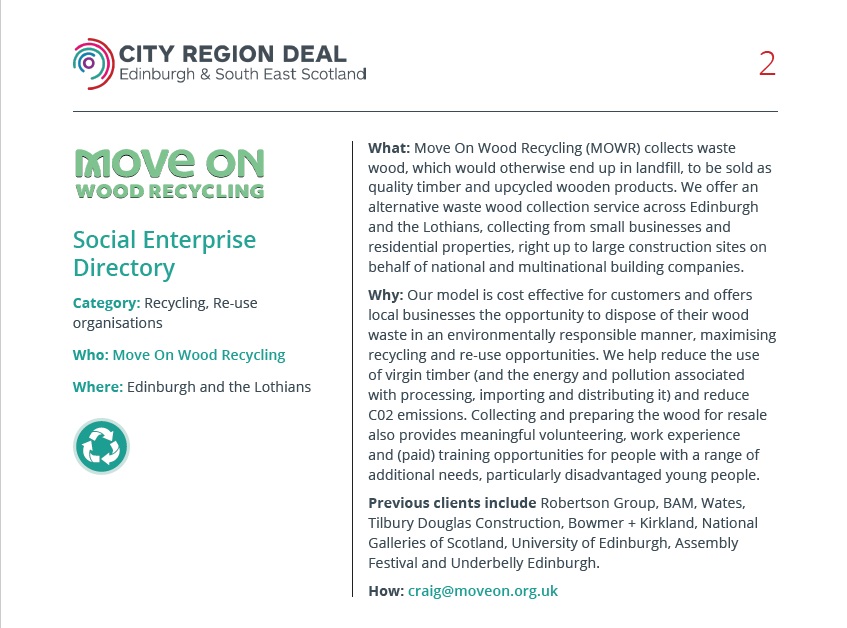 